EVALVACIJA IN ANALIZA DELA NA DOMU_ 4. TEDEN_3. c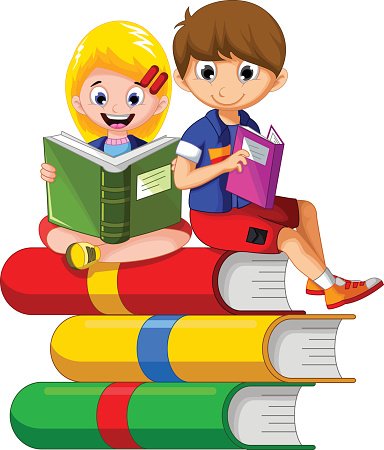 V razpredelnici odkljukajte naloge, ki ste jih opravili in jih ovrednotite. Če je možno, mi najkasneje do torka razpredelnico pošljite (v Word obliki ali fotografijo) po eAsistentu ali mailu.                                     Ime in priimek: Ime in priimek: Ime in priimek: Ime in priimek: PREDMETSNOVOPRAVLJENO (označi)OPOMBE*(težko/lahko, znam/moram še utrditi,…)SLJŽalostni duhecSLJCarlo Colodi: Ostržek SLJAna želi spremeniti svet SLJKlovni zdravniki – Rdeči noskiMATLogika in jezik MATVzorci in skladni likiMATPonavljanjeMATŠtevila do 1000SPODenarGUMPihalni orkester GUMUčenje nove pesmi: Hej, Pika NogavičkaLUMProstorsko oblikovanje: dekoracija – praznikiŠPOPriprava na športno vzgojni karton ŠPOPlesKULTURNI DAN: Narodna galerijaKULTURNI DAN: Narodna galerijaRedno vsakodnevno branje. Redno vsakodnevno branje. Redno vsakodnevno utrjevanje poštevanke.Redno vsakodnevno utrjevanje poštevanke.